Publicado en Madrid el 15/05/2018 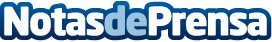 Kuymi, tienda de  cosmética natural, analiza los ingredientes de los productos estrella de Alice BeautylandHablar de cosmética natural es sinónimo de belleza sin aditivos, pensada para potenciar los puntos fuertes de cada mujer con los productos más puros que aporta la naturalezaDatos de contacto:KuymiNota de prensa publicada en: https://www.notasdeprensa.es/kuymi-tienda-de-cosmetica-natural-analiza-los_1 Categorias: Moda Madrid Consumo Belleza http://www.notasdeprensa.es